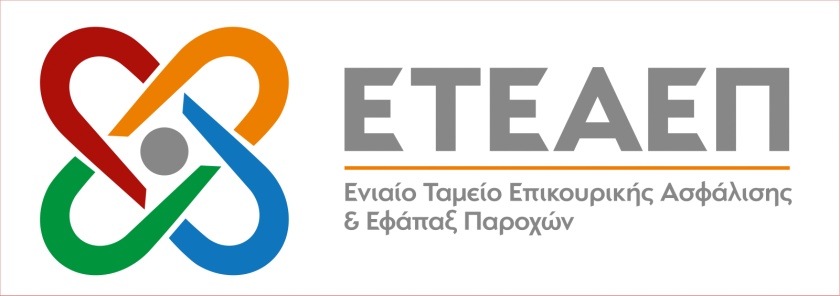 ΔΕΛΤΙΟ ΤΥΠΟΥ															                        15/11/2018Σημαντική μείωση σημείωσαν από τις αρχές του έτους οι ληξιπρόθεσμες υποχρεώσεις του Ενιαίου Ταμείου Επικουρικής Ασφάλισης και Εφάπαξ Παροχών (ΕΤΕΑΕΠ) σε ότι αφορά την έκδοση των εκκρεμών εφάπαξ.Πιο συγκεκριμένα, οι εκκρεμείς αιτήσεις άνω των 90 ημερών υποχώρησαν κατά 50% την 31/10/2018 φτάνοντας στις 23.958, από 48.706 που ήταν στις 31/12/2017.Αντίστοιχα το κόστος τους στο δεκάμηνο μειώθηκε κατά 60% και διαμορφώθηκε στα 268,58 εκατ. ευρώ, από 665,25 εκατ. ευρώ.Το ΕΤΕΑΕΠ το μήνα Οκτώβριο πλήρωσε επιπλέον 3.396 δικαιούχους, αυξάνοντας τον αριθμό των αποφάσεων που εκδίδει μηνιαίως. Σε ότι αφορά το ποσό από την επιχορήγηση που έχει απορροφήσει το ΕΤΕΑΕΠ το δεκάμηνο (31/12/2017 έως 31/10/2018), αυτό ανέρχεται στο ύψος των 354,58 εκατ. ευρώ. Το σύνολο της επιχορήγησης που έχει δοθεί στο Ταμείο για το 2018 φτάνει τα 461,83 εκατ. ευρώ, ενώ απομένουν ακόμη 107,25 εκατ. ευρώ για να καλύψουν τις νέες αποφάσεις εφάπαξ παροχών του επόμενου διμήνου. Η εύρυθμη λειτουργία του Ταμείου συντέλεσε στο να επιτευχθούν οι στόχοι για την εξόφληση των ληξιπρόθεσμων υποχρεώσεών του και να απορροφηθεί το αντίστοιχο ποσό από την κρατική επιχορήγηση που αφορά τα εκκρεμή εφάπαξ. Σημαντικό ρόλο στην επίτευξη των στόχων διαδραμάτισαν οι ομάδες εργασίας που συστάθηκαν για τον σκοπό αυτό, από υπαλλήλους όλων των διευθύνσεων του ΕΤΕΑΕΠ. «Στόχος του Ταμείου είναι μέχρι το τέλος του έτους ο αριθμός των ληξιπρόθεσμων αιτήσεων παροχής εφάπαξ να έχει περαιτέρω μειωθεί κατά το ήμισυ, με σκοπό οι εκκρεμότητες άνω των 90 ημερών να έχουν ελαχιστοποιηθεί το πρώτο τρίμηνο του 2019», επισήμανε ο Διοικητής του ΕΤΕΑΕΠ, κ. Νίκος Μπρίκης.						Αξίζει να σημειωθεί πως στους τομείς πρόνοιας δημοσίων υπαλλήλων (ΤΠΔΥ) όπως και σε ορισμένους τομείς του ιδιωτικού τομέα, οι ληξιπρόθεσμες υποχρεώσεις των εφάπαξ πρόκειται να μηδενιστούν στο τέλος Δεκεμβρίου 2018.ΑΠΟ ΤΗ ΔΙΟΙΚΗΣΗ